Сумська міська радаВиконавчий комітетРІШЕННЯРозглянувши заяви громадян та надані документи, відповідно до статті 158 Сімейного кодексу України, пункту 73 Порядку провадження органами опіки та піклування діяльності, пов’язаної із захистом прав дитини, затвердженого постановою Кабінету Міністрів України від 24.09.2008 № 866 «Питання діяльності органів опіки та піклування, пов’язаної із захистом прав дитини», враховуючи рішення комісії з питань захисту прав дитини від 06.09.2022, протокол № 10, керуючись підпунктом 4 пункту «б» частини першої статті 34, частиною першою статті 52 Закону України «Про місцеве самоврядування в Україні», виконавчий комітет Сумської міської радиВИРІШИВ:Визначити спосіб участі ОСОБА 1 у вихованні доньки, ОСОБА 2,       ДАТА 1  року народження, у формі систематичних побачень з дитиною, а саме: кожної середи з 11.00 до 13.00 та кожної суботи з 15.00 до 18.00.Зустрічі проводити в присутності матері дитини, за попередньою домовленістю з нею, з урахуванням бажання та стану здоров’я доньки, інших обставин, що мають істотне значення. Міський голова                                                                             О.М. Лисенко Подопригора 701-915Надіслати: Подопригорі В.В.- 3 екз.   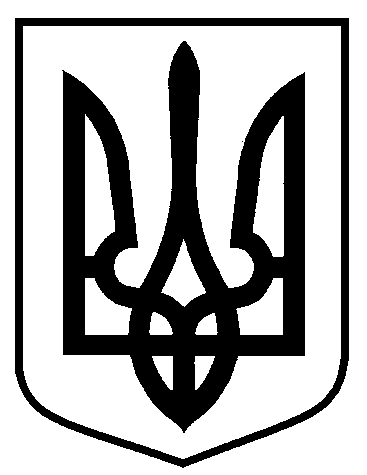 від 27.09.2022 № 388Про визначення способу участі у вихованні дитини